я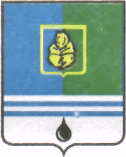 ПОСТАНОВЛЕНИЕАДМИНИСТРАЦИИ ГОРОДА КОГАЛЫМАХанты-Мансийского автономного округа - ЮгрыО внесении измененийв постановление Администрациигорода Когалыма от 29.08.2018 №1953В соответствии с Федеральным законом от 19.07.2018 № 204-ФЗ                 «О внесении изменений в Федеральный закон «Об организации предоставления государственных и муниципальных услуг», Уставом города Когалыма, в целях приведения муниципального нормативного правового акта в соответствие с действующим законодательства Российской Федерации:1. В приложение к постановлению Администрации города Когалыма от 29.08.2018 № 1953 «Об утверждении административного регламента предоставления муниципальной услуги «Предоставление субсидий на возмещение части затрат, связанных с оплатой жилищно-коммунальных услуг в соответствии с договорами предоставления жилищно-коммунальных услуг по нежилым помещениям, используемым в целях осуществления предпринимательской деятельности» (далее – административный регламент) внести следующие изменения:1.1. в подпункте «в» пункта 47 раздела 5 административного регламента слова «документов, не предусмотренных» заменить словами «документов или информации либо осуществления действий, представление или осуществление которых не предусмотрено»;1.2. пункт 47 раздела 5 административного регламента дополнить подпунктом «к» следующего содержания:«к) требование у заявителя при предоставлении муниципальной услуги документов или информации, отсутствие и (или) недостоверность которых не указывались при первоначальном отказе в приеме документов, необходимых для предоставления муниципальной услуги, либо в предоставлении муниципальной услуги, за исключением случаев, предусмотренных пунктом 4 части 1 статьи 7 Федерального закона от 27.07.2010 № 210-ФЗ «Об организации предоставления государственных и муниципальных услуг». В указанном случае досудебное (внесудебное) обжалование заявителем решений и действий (бездействия) МФЦ, работника МФЦ возможно в случае, если на МФЦ, решения и действия (бездействие) которого обжалуются, возложена функция по предоставлению соответствующих муниципальных услуг в полном объеме в порядке, определенном муниципальными правовыми актами города Когалыма»;1.3. пункт 62 раздела 5 административного регламента дополнить подпунктами 62.1 и 62.2 следующего содержания:«62.1. В случае признания жалобы подлежащей удовлетворению, в мотивированном ответе заявителю даётся информация о действиях, осуществляемых органом, предоставляющим муниципальную услугу, МФЦ, в целях незамедлительного устранения выявленных нарушений при оказании муниципальной услуги, а также приносятся извинения за доставленные неудобства и указывается информация о дальнейших действиях, которые необходимо совершить заявителю в целях получения муниципальной услуги.62.2. В случае признания жалобы не подлежащей удовлетворению, в мотивированном ответе заявителю даются аргументированные разъяснения о причинах принятого решения, а также информация о порядке обжалования принятого решения.».2. Управлению экономики Администрации города Когалыма                   (Е.Г. Загорская) направить в юридическое управление Администрации города Когалыма текст постановления, его реквизиты, сведения об источнике официального опубликования в порядке и сроки, предусмотренные распоряжением Администрации города Когалыма от 19.06.2013 № 149-р           «О мерах по формированию регистра муниципальных нормативных правовых актов Ханты-Мансийского автономного округа - Югры» для дальнейшего направления в Управление государственной регистрации нормативных правовых актов Аппарата Губернатора Ханты-Мансийского автономного округа - Югры.3. Опубликовать настоящее постановление в газете «Когалымский вестник» и разместить на официальном сайте Администрации города Когалыма в информационно-телекоммуникационной сети «Интернет» (www.admkogalym.ru).4. Контроль за выполнением постановления возложить на заместителя главы города Когалыма Т.И.Черных. 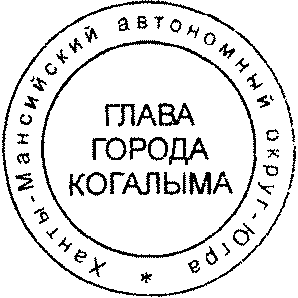 Глава города Когалыма		Н.Н.ПальчиковСогласовано:зам.главы г.Когалыма						Т.И.Черныхначальник ЮУ							И.А.Леонтьеваначальник УЭ						              Е.Г.Загорскаяначальник ОРАР УЭ 					              А.А.ШумковПодготовлено:начальник ОПР и РП УЭ						М.В.ИвановаРазослать: УЭ(+2), ЮУ, УОДОМС, МФЦ, «Когалымский вестник», Сабуров, прокуратура.От  «25»декабря2018г. № 2954